ВАРИАНТ № 1ЧАСТЬ 1На рисунке представлены три вектора сил, приложенных к одной точке и лежащих в одной плоскости.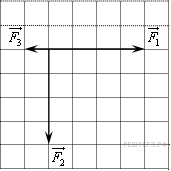 Модуль вектора силы  равен 4 Н. Модуль равнодействующей векторов ,  и  равен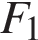 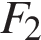 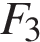 ________ НПод действием силы 4,5 Н пружина удлинилась на 6 см. Чему равен модуль силы, под действием которой удлинение этой пружины составит 4 см?________ ННа графике показана зависимость силы тяжести от массы тела для некоторой планеты. Чему равно ускорение свободного падения на этой планете?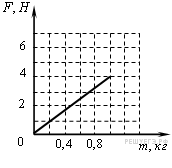 1)            2)       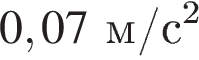 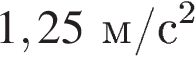      3)           4) 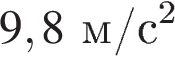 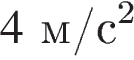 На брусок массой 5 кг, движущийся по горизонтальной поверхности, действует сила трения скольжения 20 Н. Чему будет равна сила трения скольжения после уменьшения массы тела в 2 раза, если коэффициент трения не изменится?_________НЧАСТЬ 2Велосипедист движется со скоростью 8м/с. Какой путь проедет он после того, как перестанет вращать педали? Коэффициент трения 0,05.Автомобиль, двигаясь по горизонтальной дороге, совершает поворот по дуге окружности. Каков минимальный радиус этой окружности при коэффициенте трения автомобильных шин о дорогу 0,5 и скорости автомобиля  68,4 км/ч? Ответ приведите в метрах. Невесомый блок укреплен на вершине двух наклонных плоскостей. Углы наклона плоскостей с горизонтом α = 300 и     β = 450. Два тела, которые соединены нитью, находятся на этих плоскостях. Нить проходит через блок. Массы тел m1 = m2 =1 кг. Коэффициент трения тел о плоскости μ1 = μ2 = 0,1. Трения в блоке нет. (Принять g = 10 м/с2).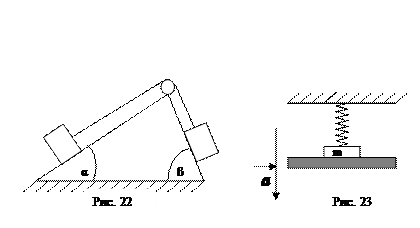 а) Найти ускорения тел.б) Найти силу натяжения нити. ВАРИАНТ № 2 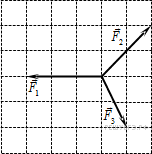 ЧАСТЬ 1На рисунке представлены три вектора сил, приложенных к одной точке и лежащих в одной плоскости.Модуль вектора силы  равен 3 Н. Модуль равнодействующей векторов ,  и  равен_______ НДве пружины растягиваются одинаковыми силами F. Жесткость первой пружины  в 1,5 раза больше жесткости второй пружины . Удлинение первой пружины равно , чему равно удлинение второй ? 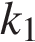 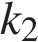 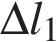 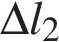 1)                 2)                  3)                      4) 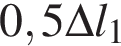 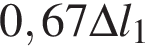 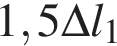 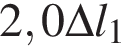 Камень массой 100 г брошен вертикально вверх с начальной скоростью . Чему равен модуль силы тяжести, действующей на камень в момент броска?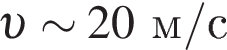 ___________  НБак массой  покоится на платформе, разгоняющейся по горизонтальным рельсам с ускорением . Коэффициент трения между поверхностью платформы и баком равен . Какова сила трения, действующая на бак?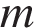 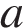 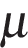 1) 0                     2)               3)                    4) 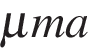 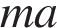 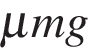 ЧАСТЬ 2На тело, масса которого m = 200 кг, действует сила F, направленная под углом β = 300 к горизонту вверх. Тело движется по горизонтальной плоскости с ускорением α = 250 см/с2. Коэффициент трения тела о плоскость μ= 2. Найти величину силы F.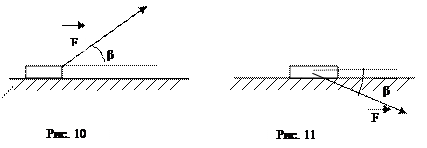 С какой скоростью проходит положение равновесия тело массой 15кг, подвешенное на лёгком тросике длиной 20м, если в момент прохождения положения равновесия сила натяжения равна 450Н?К концам нити, перекинутой через неподвижный блок, подвешены два груза: слева массой 50г и справа массой 100г. Через какой промежуток времени правый груз опустится на 5см?ВАРИАНТ № 3ЧАСТЬ 1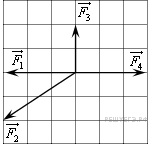 На рисунке представлены четыре вектора сил.Модуль вектора силы  равен 3 Н. Модуль равнодействующей векторов , ,  и  равен       ____Н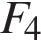 При подвешивании груза массой m к стальному тросу длина троса возрастает на  от его начального значения L. В каком случае величина  не изменится?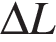 1) L будет вдвое больше, а m — вдвое меньше 
2) L и m будут вдвое больше 
3) L и m будут вдвое меньше 
4) L будет вчетверо меньше, а m — вдвое меньше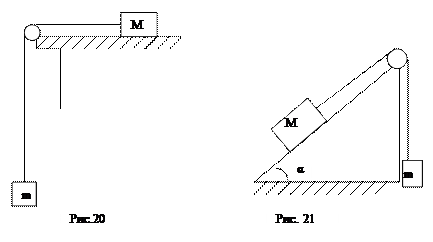 Две звезды одинаковой массы m притягиваются друг к другу с силами, равными по модулю F. Чему равен модуль сил притяжения между другими двумя звёздами, если расстояние между их центрами такое же, как и в первом случае, а массы звёзд равны 2m и 3m?1) 9F                       2) 6F                           3) 4F                      4) 5FТело равномерно движется по плоскости. Сила давления тела на плоскость равна 20 Н, сила трения 5 Н. Чему равен коэффициент трения скольжения? (ответ представьте десятичной дробью) ______ЧАСТЬ 2На тело, масса которого m = 200 кг, действует сила F, направленная под углом β = 300 к горизонту вниз (рис. 11) Тело движется по горизонтально плоскости с ускорением α = 250 см/с2. Коэффициент трения тела о плоскостьμ = 0,2. Найти величину силы F. (g = 9,8 м/с2) Груз массой 50кг поднят при помощи каната вертикально вверх на высоту 10м в течение 2с. Считая движение груза равноускоренным, определите силу натяжения каната во время подъёма. Два тела, массы которых m = 2 кг и М= 1 кг, связаны нитью. Тело массой М находится на наклонной плоскости, а тело массой m висит на нити, которая проходит через блок. Коэффициент трения тела М о плоскость равен μ = 0,1. Угол наклона плоскости к горизонту α = 300. Трение в блоке пренебречь. Массой блока пренебречь. Массой нити и растяжением нити пренебречь. а) Найти ускорения тел.б) Найти силу натяжения нити.ВАРИАНТ № 4ЧАСТЬ 1Под действием одной силы  тело движется с ускорением . Под действием другой силы , направленной противоположно силе , ускорение тела равно . С каким ускорением тело будет двигаться при одновременном действии сил  и ?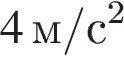 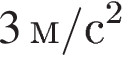 _________м/с2Тело массой  покоится на наклонной плоскости, составляющей с горизонтом угол . Коэффициент трения равен . Чему равна сила трения, действующая на тело?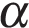 1)             2)               3) 0             4) 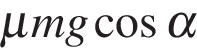 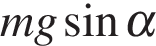 Однородную пружину длиной  и жесткостью  разрезали на три равных части, чему равна жесткость каждой части пружины?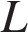 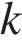 1)                  2)                     3)                        4) 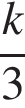 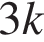 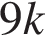 Две планеты с одинаковыми массами обращаются по круговым орбитам вокруг звезды. У первой из них радиус орбиты вдвое больше, чем у второй. Каково отношение сил притяжения первой и второй планет к звезде ?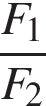 _______ЧАСТЬ 2Сила F = 98 Н прижимает к вертикальной стене тело, масса которого m = 50 кг. Коэффициент трения тела о стену μ = 0,2 (рис. 12). (g = 9,8 м/с2). Какую вертикальную силу нужно приложить к телу, чтобы тело равномерно двигалось вверх?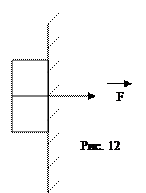 Мальчик массой 50кг качается на качелях с длиной троса 4м. С какой силой он давит на сиденье при прохождении среднего положения со скоростью 6м/с?Санки скатываются с горы высотой 12м и длиной 80м. Масса санок вместе с грузом 72кг. Определите скорость санок в конце горы, если сила сопротивления их движению равна 80Н.ВАРИАНТ № 5ЧАСТЬ 1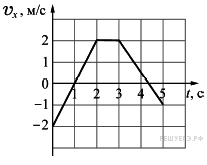 Тело массой 2 кг движется вдоль оси OX . На рисунке представлен график зависимости проекции скорости vx этого тела от времени t. В течение первой секунды движения модуль проекции силы Fx, действующей на это тело, равен_________ НКамень массой 0,2 кг брошен под углом 60° к горизонту. Модуль силы тяжести, действующей на камень в момент броска, равен________ НДеревянный брусок, площади граней которого связаны отношением , скользит равномерно и прямолинейно под действием горизонтальной силы  по горизонтальной шероховатой опоре, соприкасаясь с ней гранью площадью . Какова масса бруска, если коэффициент трения бруска об опору равен ?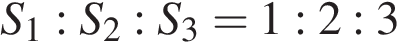 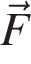 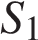 1)                         2)                        3)                     4) 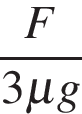 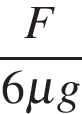 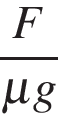 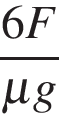 К системе из кубика массой 1 кг и двух пружин приложена постоянная горизонтальная сила (см. рисунок), Система покоится. Между кубиком и опорой трения нет. Левый край первой пружины прикреплён к стенке. Удлинение первой пружины равно 2 см. Вторая пружина растянута на 3 см. Жёсткость первой пружины  Н/м. Жёсткость второй пружины равна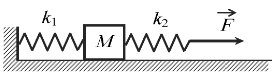 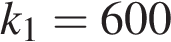 ___________ Н/мЧАСТЬ 2Рабочий толкает вагонетку с силой, направленной вниз под углом 30 к горизонту. Какую наименьшую силу он должен приложить, чтобы сдвинуть её с места, если масса вагонетки 300кг, а коэффициент трения 0,01?Мост прогибается под тяжестью поезда массой 1200т, образуя дугу радиусом 400м. Скорость движения поезда 18км/ч. Определите силу давления поезда на середину моста. Два тела, массы которых m = 2 кг и М= 3 кг, связаны нитью. Тело массой М находится на горизонтальном столе, а тело массой m висит на нити, которая проходит через блок. Коэффициент трения тела М о стол равен μ= 0,2. Трение в блоке пренебречь. Массой блока пренебречь. Массой нити и растяжением нити пренебречь.а) Найти ускорения тел.б) Найти силу натяжения нити.